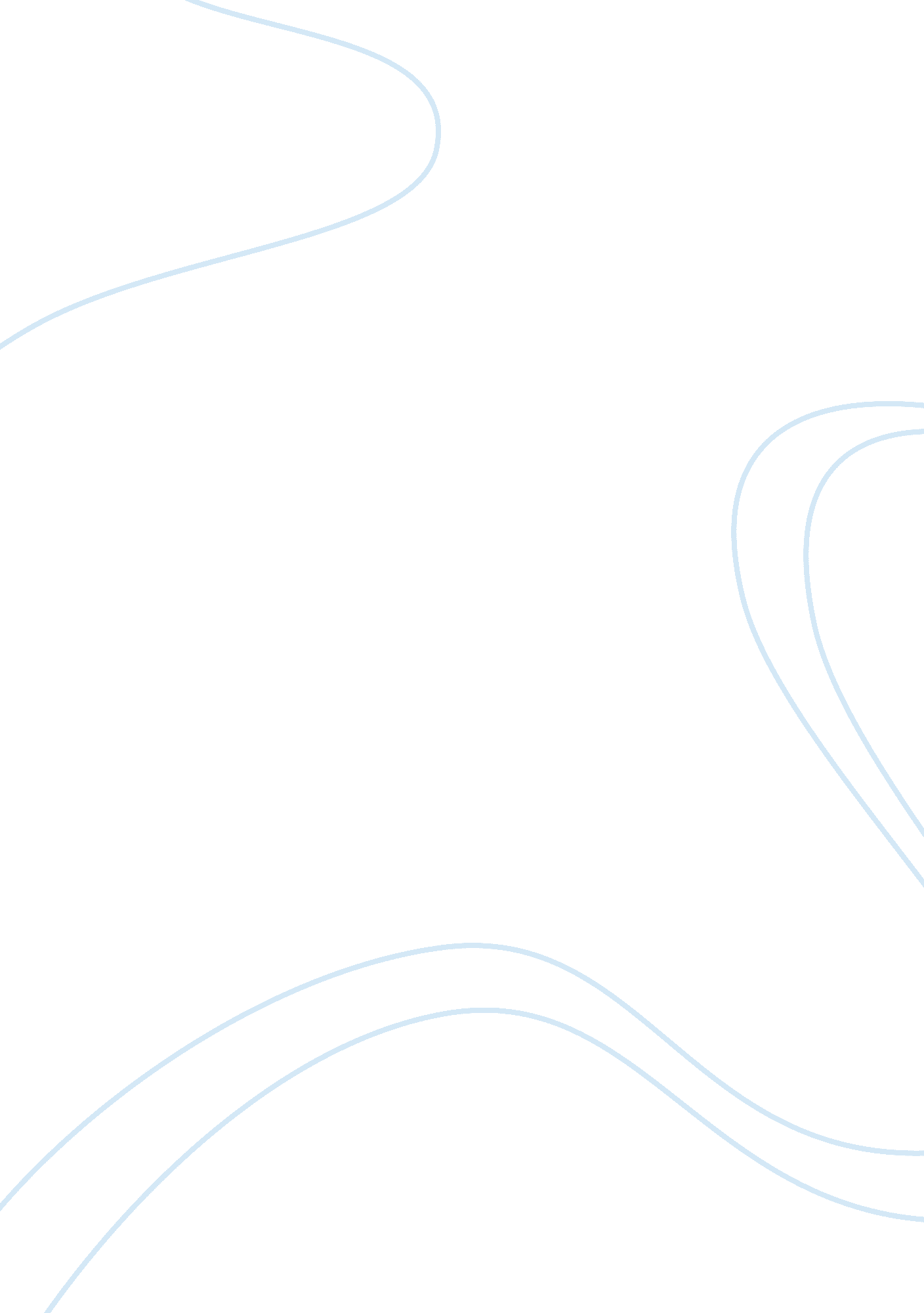 Texting while drivingHealth & Medicine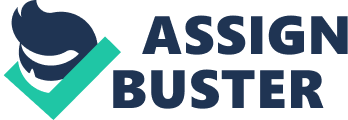 Texting While Driving Texting while driving is a common phenomenon in our contemporary society. Texting while driving has been caused primarily by overwhelming improvement in technology. Texting while driving is a dangerous habit that is believed to be a cause of road accidents (Teigen, 2009; Neustein, 2010). To address this issue I have opted for a training program in a training institution. This institution is based in the traffic department. In the program, several habits of that may lead to fatal accident are highlighted. Specifically, I seek to learn more on influences of texting while driving, how texting causes distraction to driving, and other communication alternatives that can be used instead of texting while driving. Interestingly, I plan to have a mentor from the training institution to help me through the learning process. Although there are many things to be done, I plan to engage the initiatives one by one. 
I have undertaken an initiative to switch off the phone while driving to avoid the temptation of communicating through texting. I have also shifted from texting to safer methods of communication such as making calls as opposed to texting. With the use of blue-tooth technology and wireless communication device, I can now call without physically handling my cellphone. Secondly, I have programmed my cellphone to voice message when I am driving so that I do not miss on any important calls when driving. I can always retrieve the messages at the end of driving session. Thirdly, I have taken the initiative of making all the necessary communication prior to driving to minimize the need for communication during driving. Discipline while driving will also be worked upon. 
References 
Neustein, A. (2010). Advances in Speech Recognition: Mobile Environments, Call Centers and Clinics. London: Springer. 
Teigen, A. (2009). Texting While Driving Could Spell D-A-N-G-E-R. New York: National Conference of State Legislatures. 